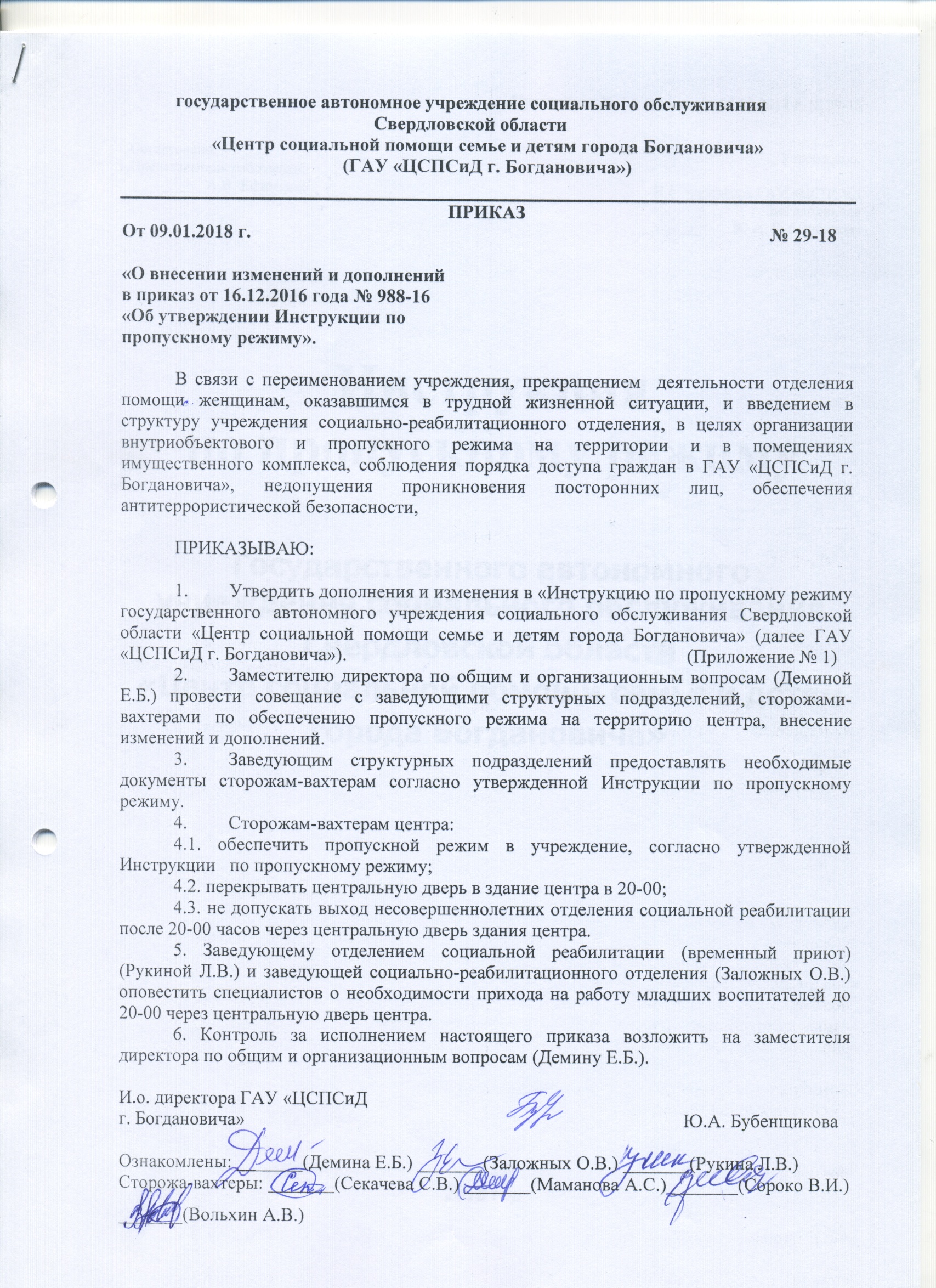 Приложение № 1 к приказу от 09.01.2018 г. № 29-18Согласовано:	Утверждаю:Представитель работников__________А.В. Ефименко	И.о. директора ГАУ «ЦСПСиДг.  Богдановича»___________Ю.А.БубенщиковаИнструкцияпо пропускному режимуГосударственного автономного учреждения социального обслуживанияСвердловской области«Центр социальной помощи семье и детямгорода Богдановича»2018 год1. Общие положенияНастоящая инструкция определяет требования по организации внутриобъектового и пропускного режима на территории и в  помещениях имущественного комплекса ГАУ «ЦСПСиД г. Богдановича» и разработана в соответствии с нормативными актами:- Федеральный закон РФ «О пожарной безопасности» № 69 от 21.12.1994г.- Федеральный Закон РФ «О частной детективной и охранной деятельности в РФ» № 2487-1 от 11.03.1992г.- Федеральный закон РФ «О защите прав юридических лиц и индивидуальных предпринимателей при осуществлении государственного контроля (надзора)   и муниципального контроля  № 294-ФЗ от 26.12.2008г-Федеральный закон РФ « О санитарно-эпидемиологическом благополучии населения» №52-ФЗ от 30.03.1999г.     - Федеральный Закон РФ «О  милиции» № 1026-1 от 18.04.1991г.- Федеральный закон РФ «О государственной гражданской службе в РФ» № 79-ФЗ от 24.07.2004 г. - Закон Свердловской области от 15.07.2005 г. № 84-ОЗ «Об особенностях  государственной  гражданской службы в Свердловской области»Пропускной режим устанавливается в целях недопущения бесконтрольного прохода (выхода) и проезда (выезда) на охраняемую территорию и охраняемые объекты, а также несанкционированного выноса (вывоза), вноса (ввоза) товарно-материальных ценностей, т.е. без оформления соответствующих документов согласно требованиям настоящей инструкции.Внутриобъектовый режим устанавливается в целях контроля за соблюдением режима труда и отдыха и правил внутреннего распорядка для работников  структурных подразделений,работающих как  круглосуточно, по скользящему графику,так и по пятидневной рабочей неделе.Сторожа-вахтеры осуществляют функциональное взаимодействие с отделом вневедомственной охраны городского округа Богданович по всем вопросам организации внутриобъектового и пропускного режима.В случае отсутствия документов удостоверяющих личность (для обладателей временных пропусков без фотографии и разовых пропусков),  для работников центра удостоверений (служебного удостоверения) сторож-вахтер обязан довести до сведения администрации Учреждения (директора, либо заместителей директора) о лицах нарушающих пропускной режим.Личность работника учреждения могут подтвердить: специалист отдела кадров или заведующий структурного подразделения.Администрация центра обязана провести служебное расследование по  факту нарушений  пропускного режима. Сторож-вахтер  обязан предоставить письменное объяснение  в комиссию по служебному расследованию «ЦСПСиД г. Богдановича» о  выявленном факте нарушения пропускного или внутриобъектового режима.1.9 Лица, нарушающие внутриобъектовый или пропускной режим, привлекаются к административной, дисциплинарной и иной ответственности в установленном порядке.1.10 Нарушение внутриобъектового или пропускного режима учреждения является дисциплинарным  проступком, к людям, допустившим  вышеуказанные нарушения, применяются дисциплинарные взыскания согласно ст. 192 и 193 Трудового кодекса РФ.2. Порядок пропуска работников ГАУ «ЦСПСиД г. Богдановича», командированных лиц и посетителей через пост сторожей-вахтеров, порядок их оформления.2.1. С целью организации пропускного режима в учреждении организовано:2.1.1. контроль управления доступом (при входе установлена сейф-дверь, которая открывается с помощью карточек для работников учреждения и кнопкой вызова для клиентов), также установлены 2 монитора в помещении регистратуры и помещении сторожей-вахтеров.2.1.2. специализированное помещение (пост), расположенный во втором  корпусе, в холле  на 1 этаже. 2.2. Пост оборудован:- системой наружного видеонаблюдения на 8  камер;- кнопкой экстренного вызова работников вневедомственной охраны (кнопка тревожной сигнализации) стационарная и переносная; - охранно-пожарной сигнализацией;- газодымозащитным комплектом (ГДЗК) для защиты органов дыхания на случай пожара, огнетушителем, аптечкой для оказания первой медицинской помощи  пострадавшему, электрофонарем;- средствами связи (городским и внутренним телефонами);- прямой телефонной связью с пожарной частью;- оборудованием ОКО мониторинг;- инструктивным материалом (приказы, инструкции, номера телефонов и.т.д.)2.2.1.Оборудование поста обеспечивает необходимую пропускную способность и возможность тщательной проверки пропусков у проходящих лиц и удовлетворяет следующим требованиям: - исключает возможность несанкционированного проникновения через пост сторожей-вахтеров объект (с объекта) людей и транспортных средств; - способствует сокращению времени на проверку документов, досмотр транспорта и материальных ценностей; - способствует исключению (сведению к минимуму) ошибок сторожа-вахтера при пропуске людей и транспорта; - обеспечивает меры безопасности сторожа-вахтера в рабочее время. - территория учреждения освещается в темное время суток расположенными на корпусах, гараже, хозяйственном складе лампами наружного освещения. 2.3. Проход работников центра и посетителей на территорию центра в помещения имущественного корпуса, а так же  в структурные подразделения, службы и обратно осуществляется по установленным на объекте  служебным удостоверениям  и  временным пропускам,  через пост сторожей-вахтеров. Пропуск является основным документом, дающим право на проход в помещение с массовым пребыванием людей.2.4. Допуск командированных специалистов (служащих, работников) производится по временным разовым пропускам  в установленные в пропуске часы, в исключительных случаях – по спискам.2.4.1. Представители средств массовой информации допускаются на объект на общих основаниях в сопровождении представителей администрации.2.4.2. Дежурные специальных служб центра (электрики, сантехники, работники связи и т.д.) работающие посменно допускаются на территорию помещения в нерабочее время, в выходные и праздничные дни  по спискам,  подписанным директором центра.2..4.3. В нерабочее время,  выходные и праздничные дни допуск работников в помещения имущественного комплекса ограничен,  производится  с предъявлением удостоверения по  предварительным заявкам (спискам) руководителей подразделений и служб учреждения или приказом, завизированным директором центра.2.5.Категории сотрудников и посетителей:Работникам, принятым в учреждение на постоянную работу:Выдается под роспись карточка для  входа в учреждение;оформляется  служебное удостоверениеФорма удостоверения  включает в себя:- Фото сотрудника размером 3х4;- Указания номера удостоверения в соответствии с журналом регистрации и  датой выдачи удостоверений;- Указанием  должности и наименования структурного подразделения, службы центра.Сотрудники, при входе в учреждение предъявив служебное удостоверение дежурному сторожу-вахтеру, производят запись в журнале регистрации прихода на рабочее место и ухода с рабочего места. Сторожем-вахтером ключ от кабинета, либо помещения выдается лицу после оформления записи  в журнале регистрации выдачи и сдачи  ключей.Для сотрудников  отделений работающих по сменному графику работы (отделение реабилитации (временный приют), социально-реабилитационное отделение, заведующий структурного подразделения  не позднее 28 числа каждого месяца  предоставляет утвержденный директором  график работы на пост сторожей-вахтеров.Порядок пропуска посетителейи клиентов  в учреждение, через пост  контрольно-пропускной службы:Разовые пропуска выдаются  индивидуально, на каждого  человека  для разового посещения учреждения его подразделений, служб.Пропуск оформляется сторожем-вахтером и действителен при наличии документа, удостоверяющего личность.Учет посетителей учреждения с разовыми пропусками осуществляется с помощью отметки на оборотной стороне пропуска, где указывается время посещения, заверенное подписью лица, принявшего посетителя. Контроль за движением клиентов, посетителей, гостей учреждения несет  дежурный сторож-вахтер центра.Сторожем-вахтером при выходе посетителя с объекта обязательное  изъятие  разовых пропусков.  Сотрудники, к которым прибыли посетители, клиенты, гости по разовому пропуску, обязаны сделать в пропуске отметку о посещении, указав время посещения и поставить свою подпись.На основании действующего законодательства  отдельные категории лиц пользуются правом прохода на объект без пропуска, при предъявлении служебного удостоверения. К ним относятся: - работники прокуратуры; - работники полиции; - работник Энергонадзора по территориальности; - работники тепло-водо-канализационных предприятий; -должностные лица и отдельные категории работников санитарно-эпидемической службы органов здравоохранения, осуществляющие санитарный надзор; - государственные гражданские служащие в связи с исполнением должностных обязанностей в государственные органы, органы местного самоуправления, общественные объединения и иные организации;-  сотрудники отдела надзорной деятельности, Госпожнадзора;- сотрудники инспекции по труду.Передвижение по территории учреждения специалистов, указанных  в п. 2.3 осуществляется в сопровождении работников учреждения. Посетителями учреждения являются: 2.6.1.Получатели социальных услуг, проходящие курс реабилитации в отделениях с круглосуточным пребыванием:2.6.1.1. социально-реабилитационное отделение- списки подаются заведующим отделением каждые 14 дней на пост сторожей-вахтеров. 2.6.1.2. Несовершеннолетние,  оставшиеся без попечения родителей и дети-сироты, проходящие курс реабилитации в отделении социальной реабилитации (временный приют)Специалист по социальной работе отделения социальной реабилитации   предоставляет на пост сторожей-вахтеров сверенные списки несовершеннолетних по группам, заверенный подписью заведующего отделением.В случае поступления детей в дневное время, специалист по социальной работе отделения предоставляет на пост сторожей-вахтеров дополнения к  списку поступивших детей.       В случае поступления детей в ночное время обязанность по предоставлению  дополнительных списков вновь поступивших детей возлагается на дежурного воспитателя отделения.2.6.2. Проходящие курс реабилитации в отделениях с дневным пребыванием:- несовершеннолетние ОДП;- родители несовершеннолетних ОДП;- лица, сопровождающие  детей  в ОДП;- несовершеннолетние отделения реабилитации для детей и подростков с ограниченными возможностямиЗаведующий ОДП  в соответствии с приказом директора «Об открытии курса реабилитации» предоставляет на пост сторожу-вахтеру списки  несовершеннолетних по группе (ам) ежемесячно.2.6.3. Получатели социальных услуг:Заведующий или специалист по социальной работе отделения реабилитации для детей и подростков с ограниченными возможностями предоставляет на пост сторожей-вахтеров списки на год, заверенные заведующим отделением. В случае изменений специалист по социальной работе отделения предоставляет дополнения к   утвержденным спискам.Клиентам отделения срочного социального обслуживания,  при предъявления документа удостоверяющего личность оформляется разовый пропуск, с указанием дата и время посещения. Родственникам сотрудников при предъявлении документа удостоверяющего личность, оформляется разовый пропуск.Представители средств массовой информации допускаются  при предъявлении служебного удостоверения в сопровождении сотрудников центра .НЕ ДОПУСКАЮТСЯ: Законным представителям и родственникамнесовершеннолетних детей, оставшихся без попечения родителей и детей-сирот пропуска не выписываются, вышеуказанные лица не пропускаются в отделение социальной реабилитации.В исключительных случаях, вопросы посещения согласовываются с   представителями администрации центра или заведующим отделением. Все лица, пытающиеся пройти через пост дежурного сторожа-вахтера без предъявления пропуска, служебного удостоверения (оговоренные в п. 2.3 инструкции) или по чужому, неправильно оформленному пропуску, пронести на объект (с объекта) запрещенные предметы, на объект не допускаются. 2.7. В случае утери удостоверения работник центра, предоставляет письменное объяснение  на  имя  директора центра о факте утери удостоверения или пропуска. По факту утери (порчи) удостоверения или пропуска проводится служебное расследование. 2.8Перечень помещений, в которых устанавливаются специальный режим и повышенная ответственность за его соблюдение работниками этих подразделений. Перечень помещений:- 1 корпус второй этаж (кабинет директора)- 1 корпус второй этаж (кабинет заместителя директора по СРВ)-1 корпус второй этаж (касса) - 1 корпус второй этаж (отдел кадров)- 1 корпус второй этаж (кабинет главного бухгалтера)- 1 корпус второй этаж (бухгалтерия)- 1 корпус второй этаж помещение вещевого склада- 2 корпус 1 этаж (регистратура)- 2 корпус 1 этаж (пункт проката технических средств реабилитации)- 2 корпус второй этаж (архив)2.9. Во всех помещениях, в которых устанавливается  специальный режим и повышенная ответственность должны быть вывешены списки работников, имеющих допуск к работе  в данном помещении.Все помещения по окончании работ осматриваются лицом, ответственным за противопожарное состояние кабинета. Электроосветительная и электронагревательная аппаратура обесточивается, окна и форточки закрываются, двери запираются на замок. Ключи от кабинетов сдаются на пост дежурному сторожу-вахтеру.3. Право въезда со стороны запасных ворот (автогаража)3.1. На территории учреждения  расположен гараж на четыре бокса с пристроем (дезинфекционной камерой) и хозяйственным складом  оборудованные охранно-пожарной сигнализацией. 3.2. В помещении автогаража находятся 3 служебные транспортные единицы:- ГАЗ -31105 регистрационный знак В762МЕ – водитель Рябченко А.Т.- ГАЗ-2752 регистрационный знак В982ХВ 196 – водитель Крутаков А.Т.- CHEVROLETLacetti регистрационный знак У422РА – водитель Посредников Р.Х. 3.3. Автомашины сторонних организаций, прибывшие с грузом в адрес учреждения в рабочее время, допускаются на территорию: - ИП Барскова Л.Г. – поставка основных продуктов питания; - ООО «Молочный кит» – молоко и молочные продукты;- ИП Жигалов А.В. – поставка овощей;- Богдановичское ОАО «Огнеупоры» - поставка кондитерских изделий;- ОАО «Птицефабрика Рефтинская» – кура, колбаса, сосиски, фарш;- ООО «Сухоложскийхлебокомбинат» - хлебобулочные изделия;- ООО ТК «Хорошая компания» - сок, чай;- ИП Турчина Л.Н.  – поставка мяса- ООО «Свердловская птицефабрика» - поставка яйца3.4. Въезд и стоянка на территории учреждения транспорта, принадлежащего сотрудникам на правах личной собственности, разрешается по специальным спискам, предоставляемых ежемесячно лицом, ответственным за организацию транспортной деятельности в Учреждении  с указанием государственного номера  автотранспортного средства. 3.5. Пожарные машины, машины скорой помощи и полиции, вызываемые в связи с возникновением чрезвычайных ситуаций различного характера, пропускаются на территорию предприятия   беспрепятственно.3.6. Вывоз и вынос готовой продукции и других материальных ценностей с территории объекта осуществляется по материальным пропускам установленного образца, который оформляется сторожем-вахтером и подписывается материально-ответственным лицом.   Досмотр вещей производится сотрудниками отдела вневедомственной охраны  в следующих случаях:когда лицо застигнуто в момент совершения хищения или непосредственно после его совершения;наличия признаков совершения хищения в виде следов на одежде и вещах;когда очевидцы прямо укажут на данное лицо, как совершившее хищение;когда совершено нарушение пропускного режима;когда имеются показания технических средств.Обнаруженные в ходе досмотра вещи и материальные ценности, на которые отсутствуют установленные документы, подлежат изъятию. Акт изъятия составляется милиционером патрульной группы в присутствии 2-х понятых. Все помещения по окончании рабочего дня  осматриваются сторожем-вахтером.  Электроосветительная и электронагревательная аппаратура обесточивается, окна и форточки закрываются, двери запираются на замок. По окончании рабочего дня помещения, оборудованные охранной сигнализацией (гараж на 4 бокса и  хозяйственный склад) закрываются ответственными лицами и сдаются под охрану.Сторож-вахтер проверяет сигнализацию в присутствии работников, сдающих помещение с отметкой в журнале сдачи под охрану объекта. Вскрытие помещений, оборудованных охранной сигнализацией, производят лица, имеющие допуск на право вскрытия этих помещений.Лица имеющие право вскрывать указанные помещения:- материально-ответственные лица  (завхоз, повар, помощник повара)- грузчик, плотник по согласованию  - водители4. Изменения и дополненияВ настоящую инструкцию могут быть внесеныпри условии:внесения изменений в систему охраны с учетом производственной необходимости;в порядке совершенствования организации пропускного и внутриобъектового режима.Все изменения и дополнения в инструкцию  по организации  внутриобъектового режима объявляются для руководства и исполнения приказами директора центра. Исполнитель: Заместитель директора Демина Е.Б.приложение № 1 к «Инструкции по пропускному режиму»Образец удостоверения сотрудника УчрежденияСТОРОНА АСТОРОНА БПриложение № 2 к «Инструкции по пропускному режиму»Образец временного пропуска клиента    Приложение № 3 к «Инструкции по пропускному режиму»Образец разового пропуска  для прохода получателей социальных услуг в структурные подразделенияПриложение № 4 к «Инструкции по пропускному режиму»Образец материального пропуска                                                      Приложение № 5 к «Инструкции по пропускному режиму»Форма списков предоставляемых сторожу-вахтеруПримечание:в графе № 2 указывается сокращенное наименование структурного подразделения в соответствии со штатным расписанием в графе № 3 указывается полностью фамилия, имя и  отчество клиентовв графе № 4 указывается приказ директора, как  основание прохождения курса реабилитации для:- клиентов ОДП- несовершеннолетних отделения реабилитации (временный приют)- для получателей социальных услуг социально-реабилитационного отделенияв графе № 5  в соответствии с приказом указывается периодичность посещения клиентовв графе № 6 указывается Ф.И.О. сторожа-вахтерав графе № 3 указывается Ф.И.О. лица, ответственного за предоставление списков 	          УДОСТОВЕРЕНИЕГосударственное автономное учреждение социального обслуживания Свердловской области «Центр социальной помощи семье и детям города Богдановича»УДОСТОВЕРЕНИЕ № ________                                    Фамилия______________________   Ф/К                          Имя __________________________3*4 СМ                                                          Отчество _____________________                                     Структурное                                     Подразделение ________________                                     Должность ____________________                                      Выдано ______________________              М.П                                                   подписьДействительно по «___»_________________ 200_гПодпись руководителяорганизации _______________________________                                                                                 М.ППродлено до «____»____________________200_г     Подпись руководителяорганизации _______________________________                                                                                 М.ППродлено до «____»____________________200_г     Подпись руководителяорганизации _______________________________                                                                                 М.ППродлено до «____»____________________200_г     Подпись руководителяорганизации _______________________________                                                                                 М.П Продлено до «____»____________________200_г     Подпись руководителяорганизации _______________________________                                                                                 М.П	ВРЕМЕННЫЙ ПРОПУСКРазовый пропускГАУ «ЦСПСиД г.Богдановича»«___»___________ 20____г.Выдан (Ф.И.О.)______________________________Паспортные данные: серия _________№___________Организация_________________________________________________________________Цель визита________________________________Куда (отделение)____________________________К кому (Ф.И.О.)______________________________Время прихода________Время ухода_________Подпись______________________________Пропуск №______на вынос имущества из учреждения (ГАУ «ЦСПСиД г. Богдановича»)Ф.И.О ________________________________Ф.И.О разрешившего___________________Разрешено с «____» по «____» _________200_гФ.И.О. сторожа-вахтера  ___________________Подпись сторожа-вахтера __________________Дата ______________ Время _______________(возврата)№п/пНаименование структурногоподразделенияФ.И.ОклиентовОснованиеПериод посещенияФИО  и подпись сторожа-вахтераполучившего списокФИО лица, ответственного за предоставление списков1234567